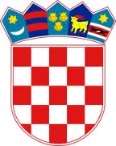 REPUBLIKA HRVATSKASISAČKO-MOSLAVAČKA ŽUPANIJAOPĆINA LIPOVLJANIOPĆINSKO VIJEĆEKLASA:320-02/23-01/01UR.BROJ.2176-13-01-23-01Lipovljani, 08. ožujka 2023. godineNa temelju članka 39. stavka 2. Zakona o poljoprivrednom zemljištu (Narodne novine, broj:20/18, 115/18, 98/19, 57/22) i članka 26. Statuta Općine Lipovljani (Službeni vjesnik, broj: 14/21) Općinsko vijeće Općine Lipovljani na 14. sjednici održanoj 08. ožujka 2023. godine, donijelo je ODLUKUo imenovanju Povjerenstva za uvođenje u posjed poljoprivrednog zemljišta u vlasništvu Republike Hrvatske za područje Općine LipovljaniČlanak 1.Ovom Odlukom imenuje se Povjerenstvo za uvođenje u posjed poljoprivrednog zemljišta u vlasništvu Republike Hrvatske za područje Općine Lipovljani. Povjerenstvo čine tri člana: po jedan predstavnik pravne, geodetske i agronomske struke.Djelokrug rada Povjerenstva iz stavka 1. ovoga članka utvrđen je Zakonom o poljoprivrednom zemljištu (Narodne novine, broj:20/18, 115/18, 98/19, 57/22).Članak 2.U povjerenstvo se imenuju:Danijela Matejaš, pravnikJadranko Marinković, geodetDomagoj Matejaš, agronomČlanak 3.Ova  Odluka stupa na snagu osmog dana od dana objave u „Službenom vjesniku“.									      Predsjednik								  Tomislav Lukšić dipl.ing.šum.